VRIENDSCHAP IS……..Zorgzaam omgaan met mensen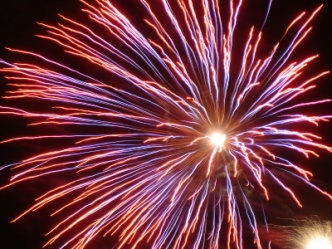 dit kent geen einddoelstellingen, dit wordt niet verrekend in lestijden, promoties of weddeschalen,maar wordt wel af en toe verloond met dankbaarheid en altijd met innerlijke vreugde.Zorgzaam omgaan met mensendit is wel rechtlijnig en streng zijn als het moet,maar nooit harteloos,dit is veel van hen verwachten en wat menkrijgt, veel of weinig,opwaarderen met een woord van bevestiging.Zorgzaam omgaan met mensendit  is ook blijven stilstaan bij  hen die,een loopbaan lang het dichtst bij je staan: je collega’shet is jongeren onder hen de stafkaart metbinnenwegjes geven,het is de wijsheid van ervaren collega’s ontvangen als een nascholing die je nergens anders vindt.Moge  iedereen van julliein 2015 Veel zorgzame mensen ontmoeten.Erevoorzitter,Dirk Vanhoutte